Пресс-релиз о вебинаре«Мастер-класс как механизм профессионального развития педагога образовательной организации»21 сентября 2021 года в режиме видеоконференцсвязи на платформе «https://webinar.ru» состоялся вебинар «Мастер-класс как механизм профессионального развития педагога образовательной организации».Целевая аудитория: руководители, завучи, педагоги, методисты ОО.Цель: Формирование рефлексивной и коммуникативной компетентности педагогов ОО в контексте подготовки и организации мастер-класса.Перечень вопросов:•	Информационный модуль «Мастер-класс как методическая форма»•	Практический модуль Мастер-класс «В тридевятом царстве, тридесятом государстве…»•	Лайфхаки от Мастера «Секреты успешного мастер-класса или как эффективно провести мастер-класс»•	Информационный модуль «Как оформить мастер-класс?»Провела вебинар Коновалова Оксана Владимировна, методист организационно-методического отдела ЦНППМПР.В образовательном событии приняли участие 144 педагогических работника.Результатом встречи стало расширение профессионального опыта по подготовке и организации мастер-класса.Из отзывов участников вебинара:•	Узнала, как организовать мастер-класс, чтобы было интересно.•	Очень подробно дан механизм подготовки и проведении мастер-классов.•	Самое ценное для меня было узнать 6 секретов успешного мастер-класса.•	Впечатлили секреты успешности и подача материала.•	Здорово, что вебинар проходил в форме общения, а не лекции!•	Вебинар проведен на высоком профессиональном уровне.•	Спасибо за полезную информацию!•	Получила огромное удовольствие. Благодарю!•	Очень полезно и актуально.•	Понравилась интерактивность, постоянная обратная связь через чат•	Отличный вебинар. Спасибо!•	Вебинар полезный и интересный как для учителя так и для методиста. Спасибо!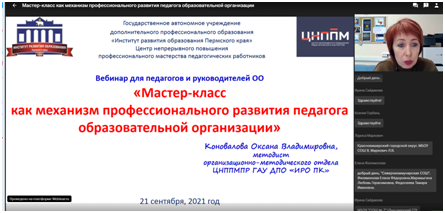 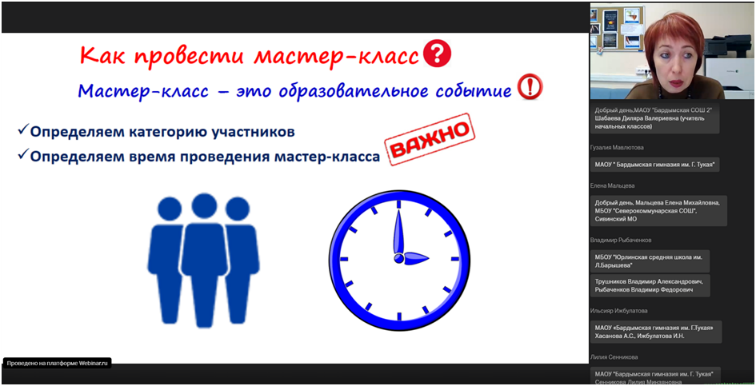 